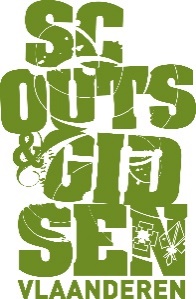 Beste ouder(s),Hiermee informeren wij jullie over een vermoeden van besmetting.  Eén van de aanwezigen bij [activiteit X, op datum] bracht ons ervan op de hoogte dat hij/zij symptomen van COVID-19 vertoont. De betrokkene ondergaat een test op COVID-19 en houdt ons op de hoogte van het resultaat. Om eventuele verspreiding van het virus tegen te gaan, vragen wij alle deelnemers aan deze activiteit om in afwachting van die resultaten alert te zijn. Hieronder alvast enkele tips:Beperk jullie contacten tot een minimum.Contacten met mensen die tot de risicogroep behoren kan je best even vermijden.Wanneer je symptomen merkt, raadpleeg je huisarts of gebruik de zelfevaluatie-tool via:                                    https://travel.info-coronavirus.be/nl/formulier/sat Verwittig ons over het eventuele advies van je arts.Van zodra de testresultaten binnen zijn, brengen wij jullie via mail op de hoogte, alsook van eventuele extra maatregelen indien de testresultaten positief blijken.We realiseren ons dat dit een vervelende boodschap is; hopelijk zorgt deze situatie niet voor groot ongemak. Indien je vragen of bedenkingen hebt, kan je contact opnemen met [leid(st)er X], via [gsm-nummer] of [e-mailadres].We kijken ernaar uit elkaar spoedig opnieuw te mogen ontmoeten binnen scouting,Heel erg bedankt!Stevige linker,De leiding